UNIVERSIDAD NACIONAL JOSÉ FAUSTINO SÁNCHEZ CARRIÓN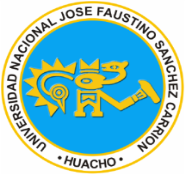 Facultad de Derecho y Ciencias PolíticasJEFATURA DE DEPARTAMENTO DE DERECHO Y CIENCIAS POLÍTICAS SÍLABO  ASIGNATURA:  HISTORIA GENERAL DEL DERECHO PERUANO      I.DATOS GENERALES:1.1. Código de la Asignatura                : FPB-091.2. Escuela Académico Profesional    :  Derecho y Ciencias Políticas.1.3. Departamento Académico             : Derecho y Ciencias Políticas.1.4. Ciclo                                              :  II-B1.5. Créditos                                         :  031.6. Condición                                      :  Obligatorio.1.7. Horas Semanales                           :  041.8. Pre-requisito                                  :  Sociología del Derecho.1.9. Semestre Académico                     :  2015-II.1.10. Docente                                        :  Abog. Javier Clemente Cabanillas Sulca.					       Cel.  987684894                                                                          II. SUMILLA:         El alumno a través del estudio de las instituciones Jurídicas romanas se informara del sistema jurídico, considerándolo como elemento informador de todas las legislaciones del Derecho  Privado del actual momento histórico y como el derecho se desenvuelve  en torno  a la vida práctica.       III. METODOLOGÍA:3.1. OBJETIVOS:              . Conocer la historia del derecho peruano y sus alcances.              . Analizar la importancia del curso y su aplicación para que de esta manera el estudiante. conozca el origen y desarrollo de los estudios históricos del derecho peruano.             . Conocer la existencia del derecho en el antiguo Perú y el desenvolvimiento del derecho                 peruano desde la época de la conquista española hasta nuestros días. 3.2. ESTRATEGIAS METODOLÓGICAS           Se emplearán los  métodos  activo, inductivo y deductivo, así mismo los alumnos   presentarán trabajos monográficos y expondrán los mismos permitiendo luego el debate académico y la solución de casos. 3.3. MEDIOS Y MATERIALES DE ENSEÑANZA:                     Textos del curso, separatas, lecturas seleccionadas, transparencias, retroproyector, pizarra acrílica, plumones; en conclusión se utilizarán diversos medios audiovisuales y de escritura que faciliten el adecuado desarrollo del curso.IV.-PROGRAMACIÓN DE UNIDADES DIDÁCTICASV. METODOLOGÍA DE EVALUACIÓN: (de acuerdo al Reglamento Académico arts. 127 V.1.- La evaluación es permanente y se considerarán los siguientes rubros:Evaluación de actividades en clase: Exposiciones y trabajos de análisis. Evaluación de trabajos de investigación y monografías.Evaluación de prácticas calificadasEvaluación parcial y finalV.2- Nota final El promedio de tareas académica es el resultado de las evaluaciones permanentes tomadas en clase, así como de las prácticas calificadas programadas, asimismo, se considerara la evaluación valorativa: actitudes positivas, participación en clase, reflexiones y otros.El promedio final (PF) se obtendrá de la siguiente ecuación.PF = 	PP + EP + EF3PP= Promedio practicas 	 EP= Examen parcial	 EF= Examen finalLa evaluación es de cero a veinte, siendo ONCE la mínima nota aprobatoria.Asistencia obligatoria.   VI. BIBLIOGRAFIA BASICA  Y COMPLEMENTARIA.  1. HISTORIA DE LA CULTURA PERUANA. MATERIALES DE    ENSEÑANZA. Editorial Inca Garcilaso de la Vega 2011.  2. HISTORIA GENERAL DEL PERÚ.GUERRA MARTINIERE Margarita. Editorial Brasa. Tomo IX 1994  3. FUNDAMENTOS DE LA HISTORIA DEL DERECHO PERUANO. BASADRE GROHMAN Jorge. Editorial Universitaria 1967.  4. HISTORIA DEL DERECHO PERUANO. BASADRE AYULO Jorge. Editorial San Marcos 1997. Tomos I y II.    5. LA HISTORIA DEL DERECHO EN EL PERU.FRANCISCO GALVEZ José. Editorial Inca Garcilaso de la Vega 2011.      6. HISTORIA DE LAS CONSTITUCIONES DEL PERÚ. UGARTE DEL PINO Juan Vicente. Editorial Andina 1978.             7. LA CONSTITUCIÓN POLÍTICA DEL PERU 1993.                                                                                                                                                                           Huacho, Setiembre de 2015.SESIONES O DÍASCONTENIDOSCONTENIDOSCONTENIDOSESTRATEGIAS DIDÁCTICASINDICADORES DE LOGRO DE CAPACIDADESSESIONES O DÍASCONCEPTUALESPROCEDIMENTALESACTITUDINALESESTRATEGIAS DIDÁCTICAS1°Conceptos básicos generales del Derecho Peruano Elabora mapas conceptualesValora los conceptos básicosReporte de lecturaExposición de reporte Dinámica grupalDefine el significadoDescribe características2°Origen y evolución del Derecho peruano.               Desarrolla un análisis del temaComprende  y conoce la historia del  Derecho peruano.Investigación IndividualTrabajo grupalExposición en  plenario        Define significadoDescribe la evoluciónConoce el derecho peruano3°El Derecho en la cultura IncaElabora mapas conceptualesConoce el derecho en la cultura IncaLectura foroReporte de lecturaDescribe características4°Sociedad y cultura en el Perú conquistado.  Desarrolla un análisis crítico del temaConoce la sociedad y cultura en el Perú conquistadoReporte de lecturaDinámica grupalTaller didácticoDefine características5°Caracteres jurídicos de la historia del Derecho PeruanoElabora  cuadros sinópticosActitud positiva por el tema Resumes de lecturaTrabajos grupalesDescribe los características y su importancia del tema6°Derecho castellano y su  relación con el Derecho indiano.Elabora cuadros comparativosConoce las diferencias de cada temáticaLecturasDinámicas grupalesDefine las diferencias y su importancia del tema7°La administración de justicia en el Virreinato peruanoRealiza un análisis crítico del temaActitud positiva  por el temaInvestigación grupalExposicionesDescribe características8°Primera prueba escritaResuelve la prueba9°Influencia del Liberalismo en el Derecho peruanoEstudio de campo en un sitio arqueológico o comunidad indígena del PerúConoce la  influencia del liberalismo en el D° peruano Investigación grupal de un  sitio o comunidad  indígena del Perú Define las características del temaRealiza un reporte de lo aprendido10°El Derecho peruano en el siglo XIX Desarrolla cuadros sinópticosToma conciencia del temaTrabajos grupalesDinámicas grupalesDefine significado11°El Derecho peruano en el siglo XXElabora mapas conceptualesValora la importancia del temaLectura foroReporte de lecturaDefine el significado Describe características 12°El establecimiento del principio de legalidad.                   Construye mapas conceptualesDesarrolla una actitud positiva sobre el valor del temaDebate de lecturas recomendadasDescribe características13°Origen y desarrollo de los Derechos HumanosElabora mapas conceptualesDesarrolla una actitud positiva sobre el valor del temaInvestigación individualTrabajo grupalDescribe características14°Tendencias y perspectivas: El posmodernismo en el Derecho peruanoanálisis sobre el temaActitud favorable por el del temaDinámica grupalParticipación individual e intervenciones oralDescribe características15°El Derecho peruano en distintos regímenes políticos Durante el Siglo XX e Inicios del Siglo XXIElabora cuadros comparativosValora la importancia del temaDinámica grupalParticipación individual e intervenciones oralDescribe características16°Segunda prueba escritaResuelve la prueba